 What time is it? It’s ART TIME! Look at the pictures: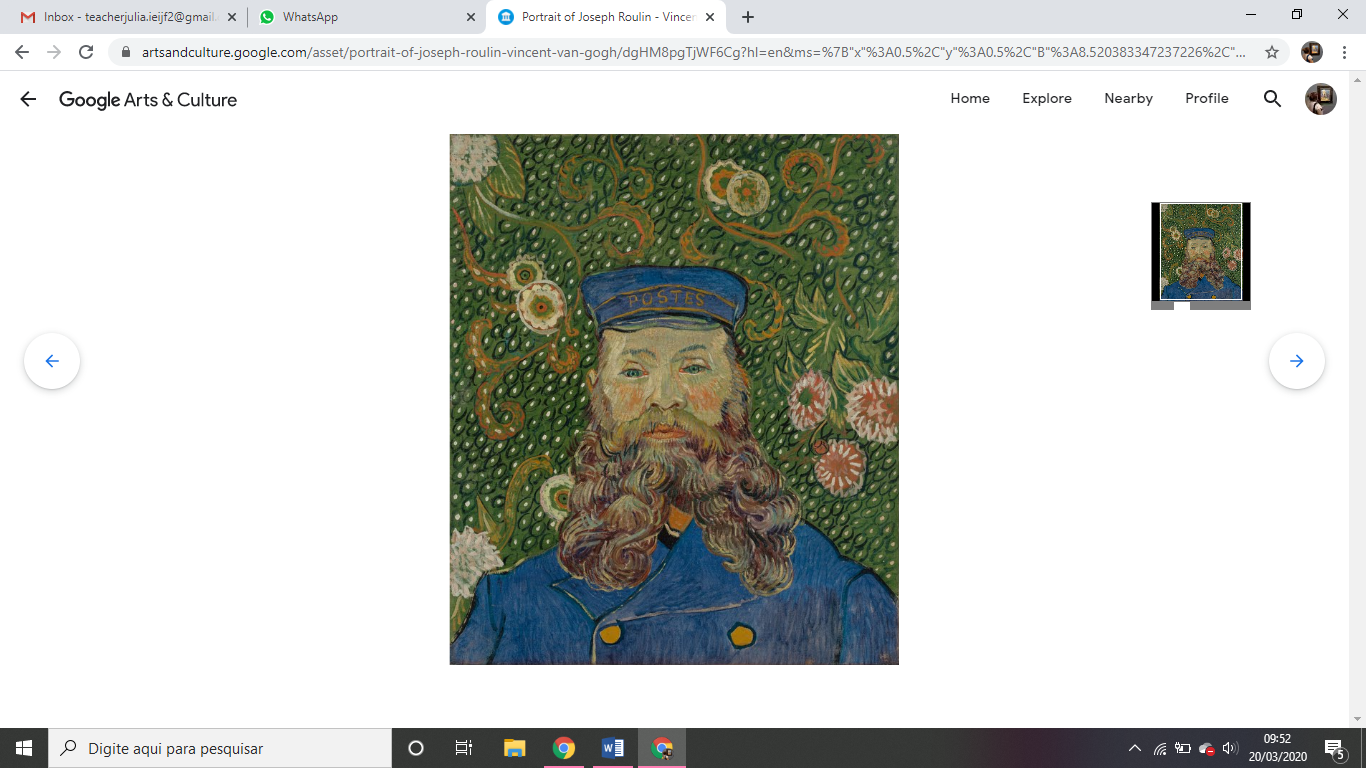 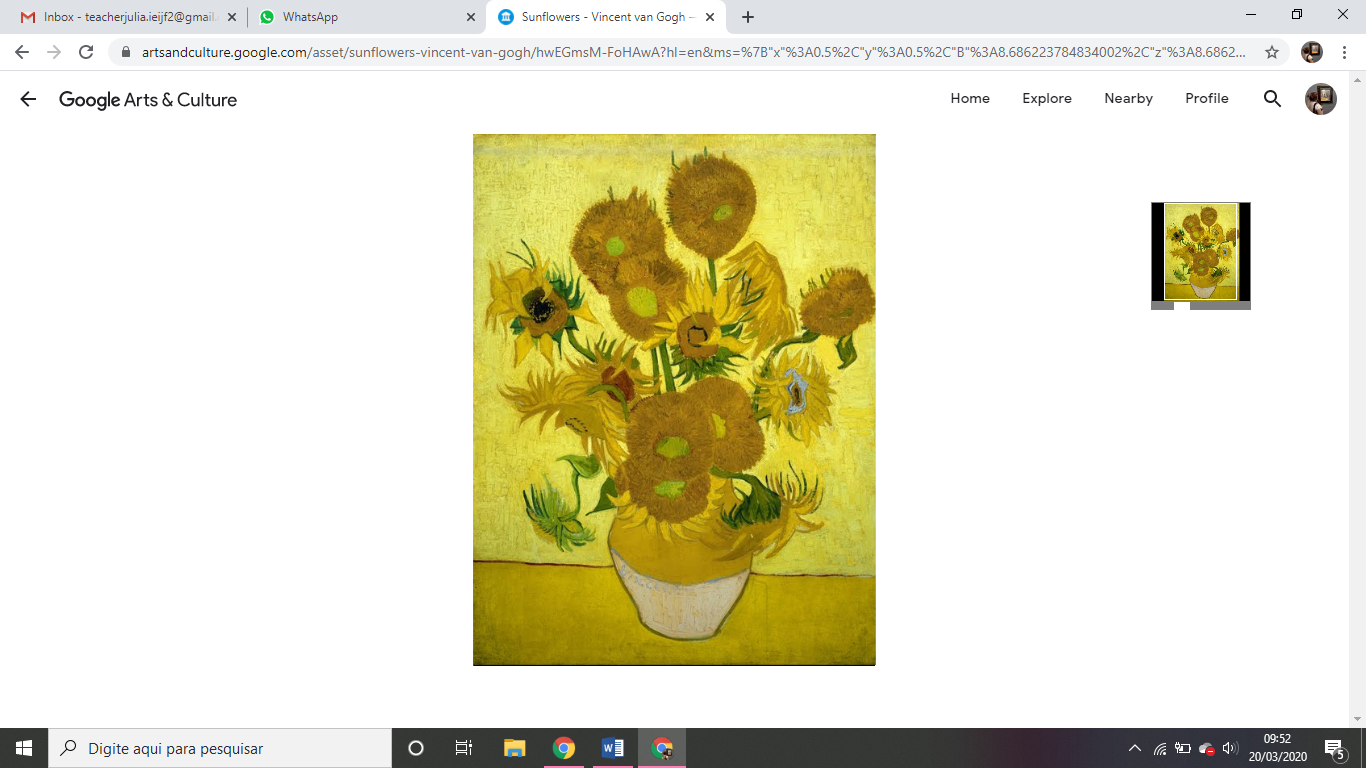 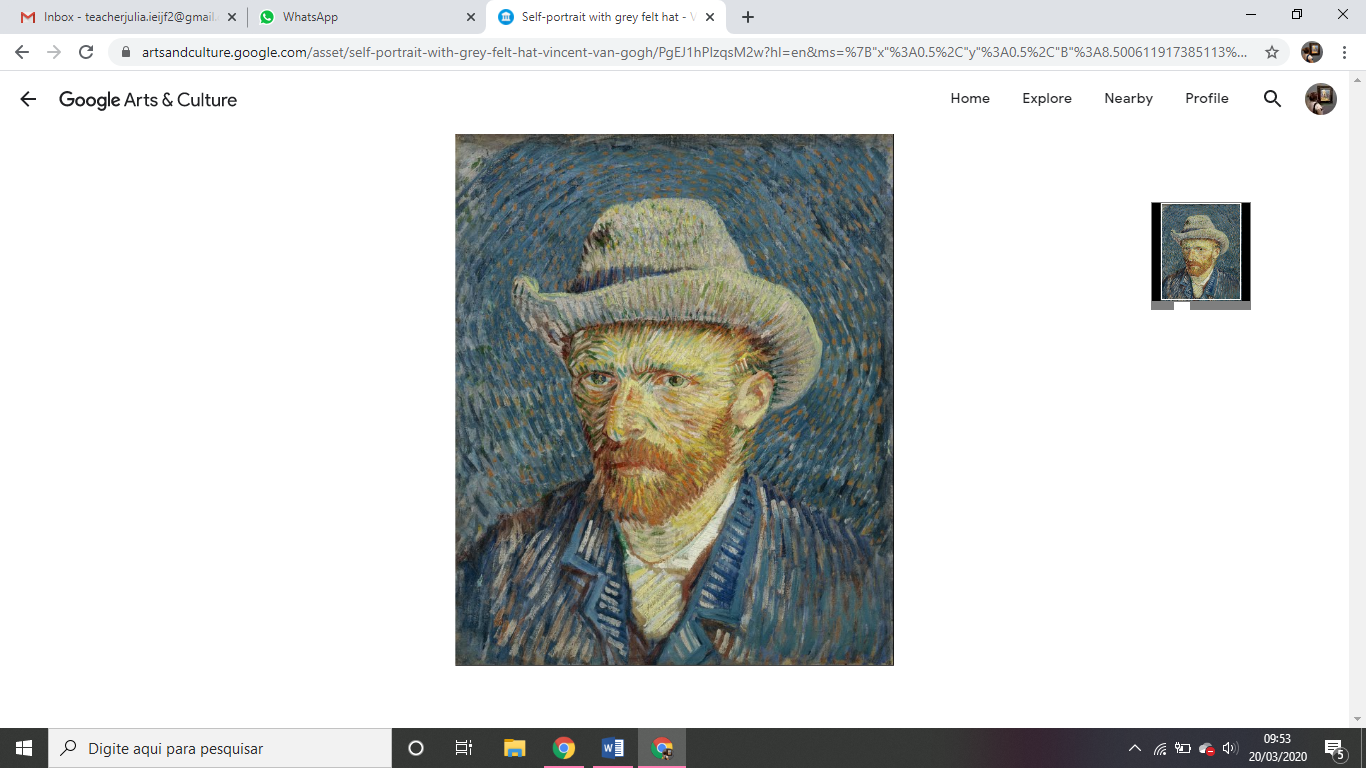 Chame um adulto para fazer a atividade com você. Diga em voz alta, em inglês (quem quiser, pode gravar e enviar o áudio/vídeo para o moodle ou e-mail teacherjulia.ieijf2@gmail.com ): 	- As cores que você pode ver em cada pintura;	- Qual é sua favorita (“my favourite is this one”)